Приложение № 2к протоколу заседания ПравленияРегиональной службы по тарифамРостовской областиот 08.11.2023 № 50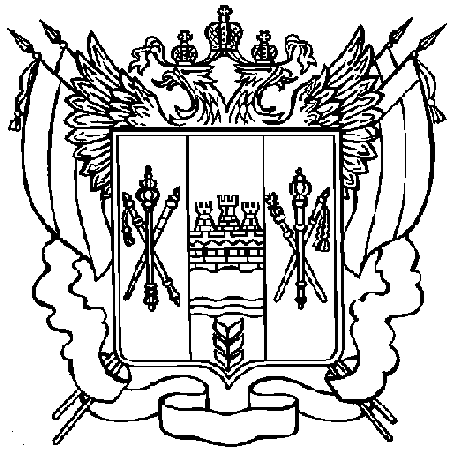 РЕГИОНАЛЬНАЯ СЛУЖБА ПО ТАРИФАМРОСТОВСКОЙ ОБЛАСТИПОСТАНОВЛЕНИЕ08.11.2023                  	г. Ростов-на-Дону	             	№ 472О корректировке необходимой валовой выручки ООО «ЮЭК» и индивидуальных тарифов на услуги по передаче электрической энергии для взаиморасчетов между ООО «ЮЭК» и филиалом 
ПАО «Россети Юг» - «Ростовэнерго» и между ООО «ЮЭК» и 
АО «Донэнерго» на 2024 годВ соответствии с Федеральным законом от 26.03.2003 № 35-ФЗ 
«Об электроэнергетике», постановлением Правительства Российской Федерации от 29.12.2011 № 1178 «О ценообразовании в области регулируемых цен (тарифов) в электроэнергетике», руководствуясь Методическими указаниями по расчету тарифов на услуги по передаче электрической энергии, устанавливаемых с применением метода долгосрочной индексации необходимой валовой выручки, утвержденными приказом Федеральной службы по тарифам от 17.02.2012 № 98-э, Методическими указаниями по расчету регулируемых тарифов и цен на электрическую (тепловую) энергию на розничном (потребительском) рынке, утвержденными приказом Федеральной службы по тарифам от 06.08.2004 
№ 20-э/2, Регламентом установления цен (тарифов) и (или) их предельных уровней, предусматривающим порядок регистрации, принятия к рассмотрению и выдачи отказов в рассмотрении заявлений об установлении цен (тарифов) и (или) их предельных уровней, утвержденным приказом Федеральной антимонопольной службы от 10.03.2022 № 196/22, на основании Положения о Региональной службе по тарифам Ростовской области, утвержденного  постановлением   Правительства   Ростовской  области от 13.01.2012 № 20, Региональная служба по тарифам Ростовской области постановляет:     1. Внести следующие изменения в постановление Региональной службы по тарифам Ростовской области от 25.11.2022 № 66/3 
«Об установлении индивидуальных тарифов на услуги по передаче электрической энергии и необходимой валовой выручки на долгосрочный период регулирования 2023-2027 годов для взаиморасчетов между ООО «ЮЭК» (ИНН 6164131959) и филиалом ПАО «Россети Юг» - «Ростовэнерго» и между 
ООО «ЮЭК» (ИНН 6164131959) и АО «Донэнерго»:     1.1. Приложение № 1 изложить в редакции согласно приложению № 1 к постановлению.     1.2. Приложение № 3 изложить в редакции согласно приложению № 2 к постановлению.   2. Постановление вступает в силу с 01.01.2024.						Руководитель Региональной службы по тарифам Ростовской области						                    А.В. Лукьянов